Rozhodnutie riaditeľky školy č. 13/2021/OADKOrganizácia a podmienky výchovy a vzdelávania v Obchodnej akadémii v Dolnom Kubíne   od 01. 09. 2021Toto rozhodnutie je spracované na základe   Školského semaforu v školskom roku 2021/2022  Ministerstva  školstva, vedy, výskumu a športu (https://www.minedu.sk/data/att/20502.pdf ) zo dňa 17. 08. 2021  a je záväzné pre študentov školy, zákonných zástupcov žiakov školy a zamestnancov školy, ako aj osoby vstupujúce do areálu školy.FORMULÁCIE A SKRATKYPre zjednodušenie textu sa ďalej  používajú nasledovné formulácie a skratky:rodič - rodič alebo iná osoba (napr. zákonný zástupca), ktorá má dieťa v osobnej starostlivosti alebo v pestúnskej starostlivosti. Práva a povinnosti vzťahujúce sa na rodiča sa rovnako vzťahujú na plnoletého žiaka.ŠJ -  školská jedáleň ŠI – školský internát           škola – Obchodná akadémia v  Dolnom KubíneZR pre VaV - zástupca riaditeľky školy pre výchovu a vzdelávanieZR pre TEČ - zástupca riaditeľky školy pre technicko-ekonomickú činnosťZa   účelom    udržania    bezpečného    prostredia    v školách    a minimalizovania rizika zatvárania škôl, je riaditeľka školy  povinná poskytovať ministerstvu aktuálne informácie o vývoji epidemiologickej situácie v škole prostredníctvom online formuláru, ktorý je zverejnený na webovom sídle: www.minedu.sk/ skolsky-semafor/.Riaditeľka školy je povinná pravidelne nahlasovať informácie o situácii v škole:každý pondelok  a zároveňbezodkladne pri každej zmene situácie v škole z dôvodu výskytu COVID-19.Pre tento účel sú zástupcovia  školy povinní  predkladať  na sekretariát školy formulárom požadované aktuálne údaje každý pondelok do 11.00 a nahlasovať  mailom všetky aktuálne zmeny zistené od žiakov, rodičov a zamestnancov školy .I.OCHORENIE COVID-19 Ochorenie COVID-19 je infekčné ochorenie vyvolané vírusom. Prenos ochorenia je možný prenosom kvapôčok (prehltnutie alebo vdýchnutie kvapiek vylúčených infikovanou osobou pri kašľaní, kýchaní a komunikácii v tesnej blízkosti) a kontaktom s kontaminovaným povrchom a predmetom a následným dotykom úst, nosa alebo očí.Príznaky ochorenia COVID-19akútne: zadýchavanie, tlak a bolesť na hrudi,  pocit  nedostatku  vzduchu,  modré  pery a bledá tvár, vykašliavanie krvi, porucha alebo strata vedomia,najčastejšie: horúčka, bolesť hlavy, bolesť hrdla, kašeľ, nádcha alebo upchatý nos,bežné: únava, bolesť svalov, dýchavičnosť, hnačka,zriedkavé: vyrážka na pokožke, zápal spojiviek, strata čuchu alebo chuti, zimnica, vracanie, farebné zmeny končekov prstov.Úzky kontakt je kontakt osoby s osobou pozitívnou na COVID-19, ak pri tomto kontakte:boli osoby v priamom fyzickom kontakte,boli osoby od seba vo vzdialenosti menšej ako 2 metre dlhšie ako 15 minút,osoby boli v interiérovom alebo inak uzatvorenom priestore dlhšie ako 15 minút,osoby cestovali spoločne dopravným prostriedkom dlhšie ako 15 minút aleboosoby nemali prekryté horné dýchacie cesty a osoba pozitívna na ochorenie kašľala alebo inak šírila infekčné výlučky.Povinnosť karantény po úzkom kontakte sa nevzťahuje na osobu, ktorá:je najmenej 14 dní po aplikácii 2. dávky očkovacej látky (Pfizer, Moderna, AstraZeneca, Sputnik V)je najmenej 21 dní po aplikácii 1. dávky očkovacej látky (Johnson&Johnson),je najmenej 14 dní po aplikácii 1. dávky očkovacej látky, ak bola prvá dávka očkovania podaná v intervale do 180 dní od prekonania ochorenia COVID-19 aleboprekonala ochorenie COVID-19 v období pred nie viac ako 180 dňamia nevyskytujú sa u nej klinické príznaky ochorenia COVID-19.V prípade, že žiak alebo zamestnanec spÍňa výnimku z karantény, odporúčame rodičovi alebo zamestnancovi,  aby  o tom   informoval   školu   prostredníctvom   formuláru   „Oznámenie o výnimke z karantény" (Príloha č.2). V prípade potvrdeného pozitívneho prípadu COVID-19 v škole, tak bude môcť riaditeľka školy bezodkladne požiadať osoby, ktoré neprekonali COVID-19 a nie sú zaočkované, aby čo najrýchlejšie opustili priestory školy a zároveň uplatniť výnimku na žiakov a zamestnancov, ktorí na ňu majú nárok.Anonymizované údaje o výnimkách z karantény budú za školu riaditeľmi aktualizované prostredníctvom online formuláru na týždennej báze od 6. 9. 2021.II.COVID AUTOMAT A ŠKOLSKÝ SEMAFORCOVID Automat Aktuálny COVID Automat je dostupný na webovej stránke: https: //korona.qov.sk/covid-automat-na-slovensku/.COVID Automat zohľadňuje epidemiologickú situáciu v súvislosti s COVID-19 regionálne podľa okresov v rámci územia SR. COVID Automat má        zadefinované stupne podľa farieb, ktoré vyjadrujú vývoj ochorenia COVID-19 na danom území okresu.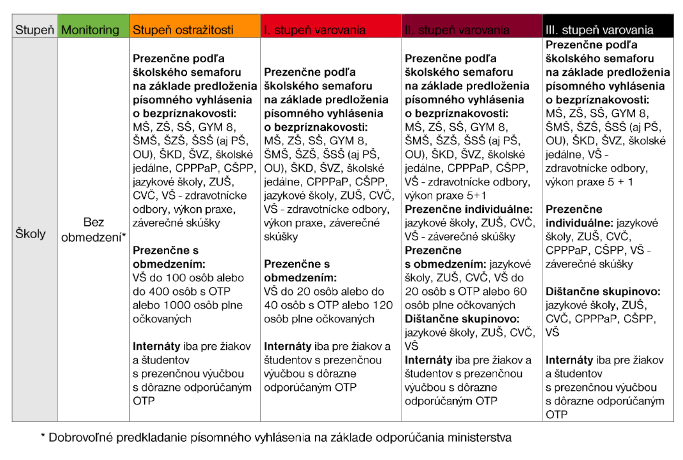 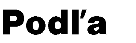 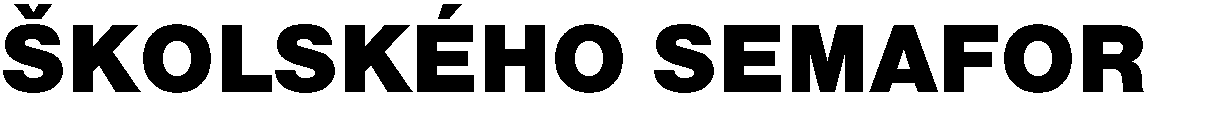 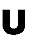 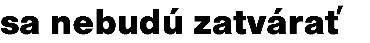 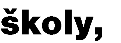 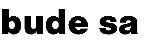 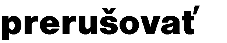 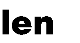 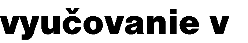 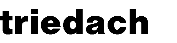 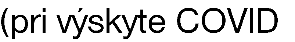 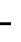 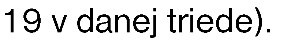 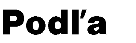 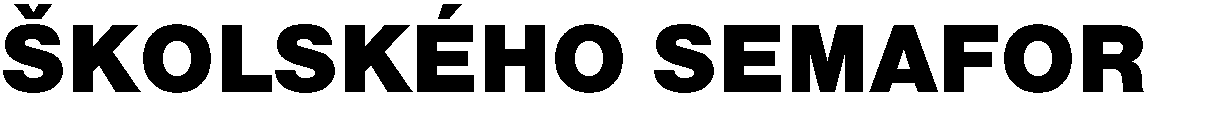 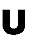 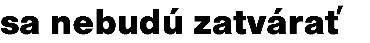 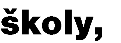 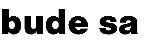 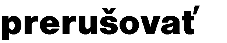 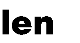 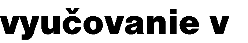 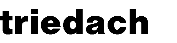 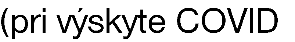 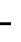 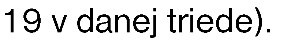 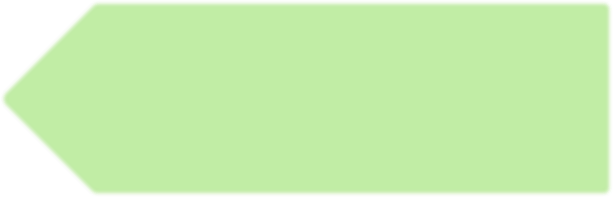 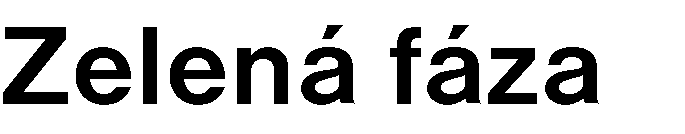 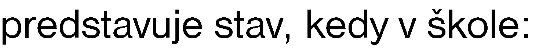 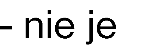 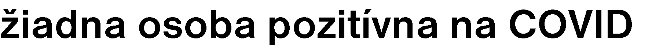 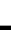 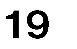 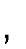 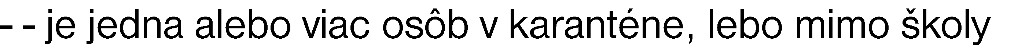 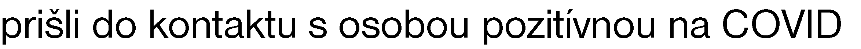 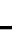 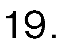 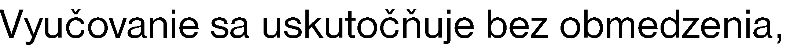 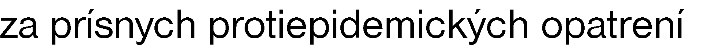 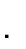 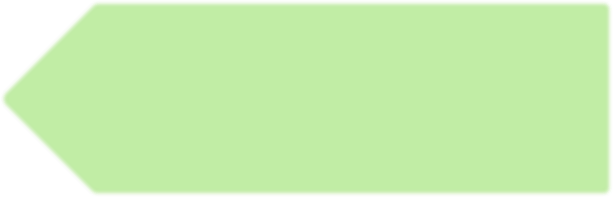 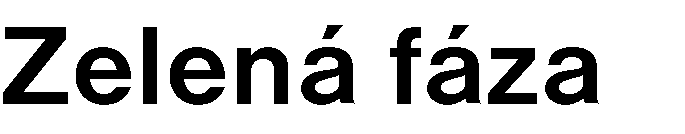 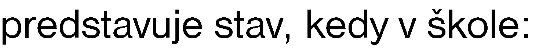 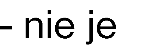 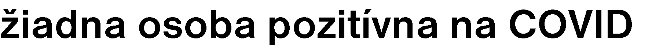 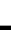 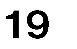 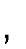 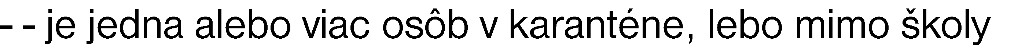 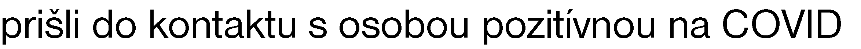 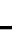 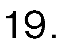 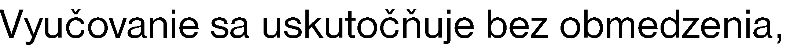 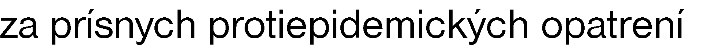 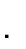 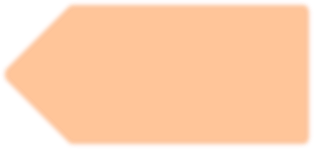 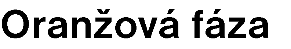 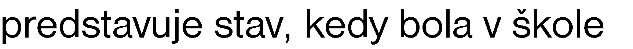 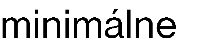 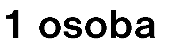 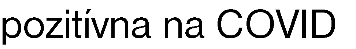 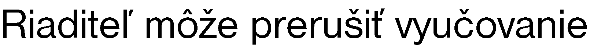 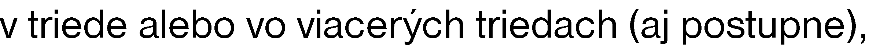 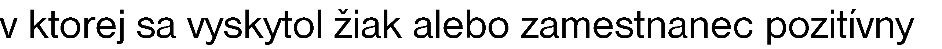 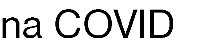 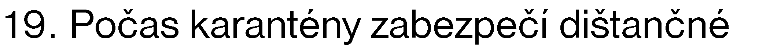 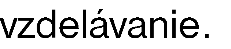 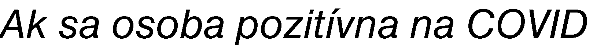 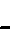 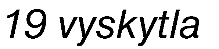 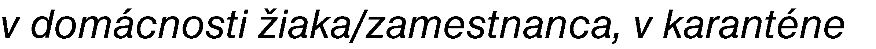 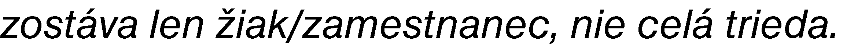 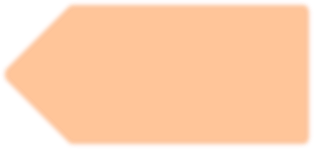 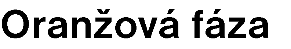 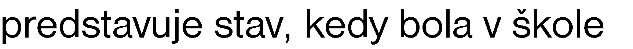 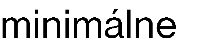 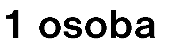 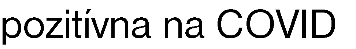 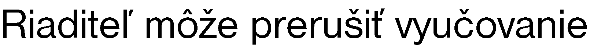 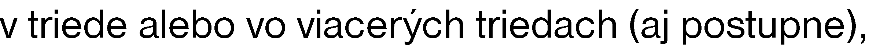 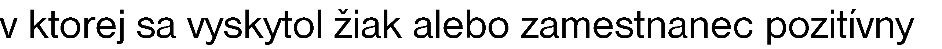 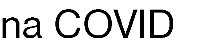 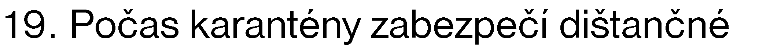 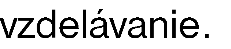 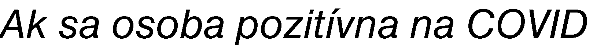 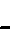 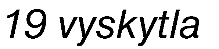 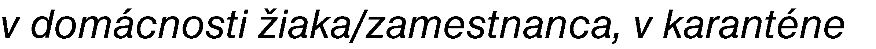 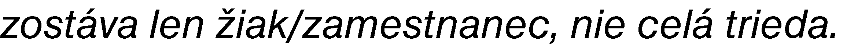 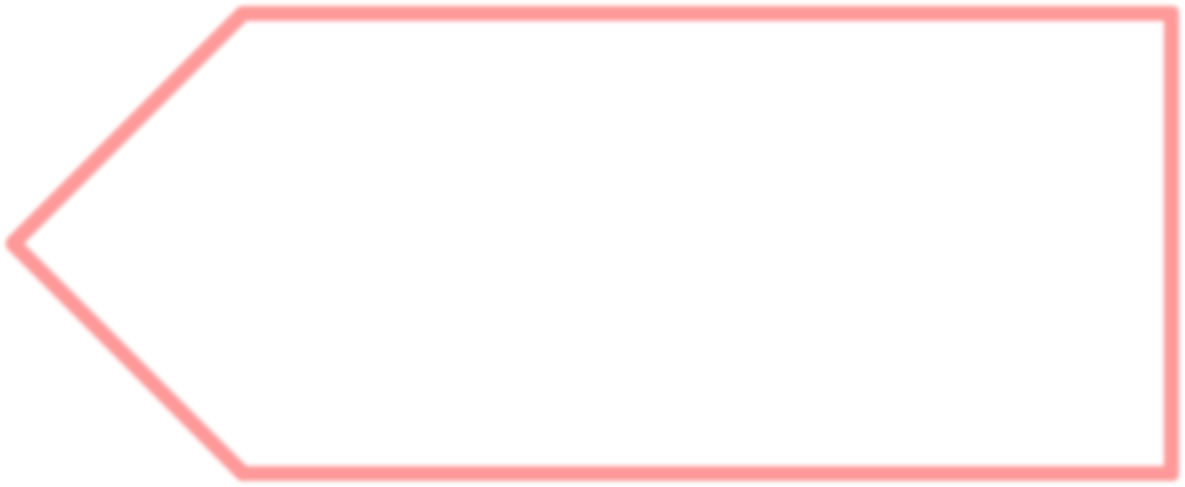 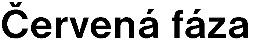 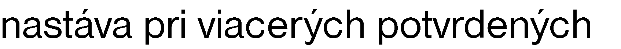 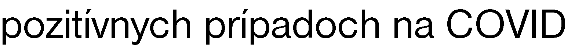 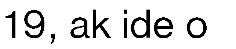 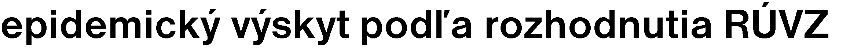 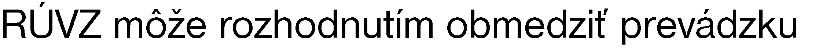 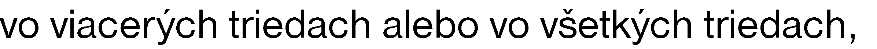 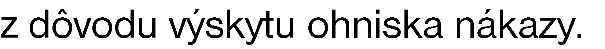 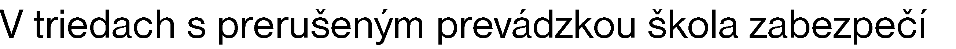 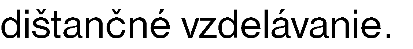 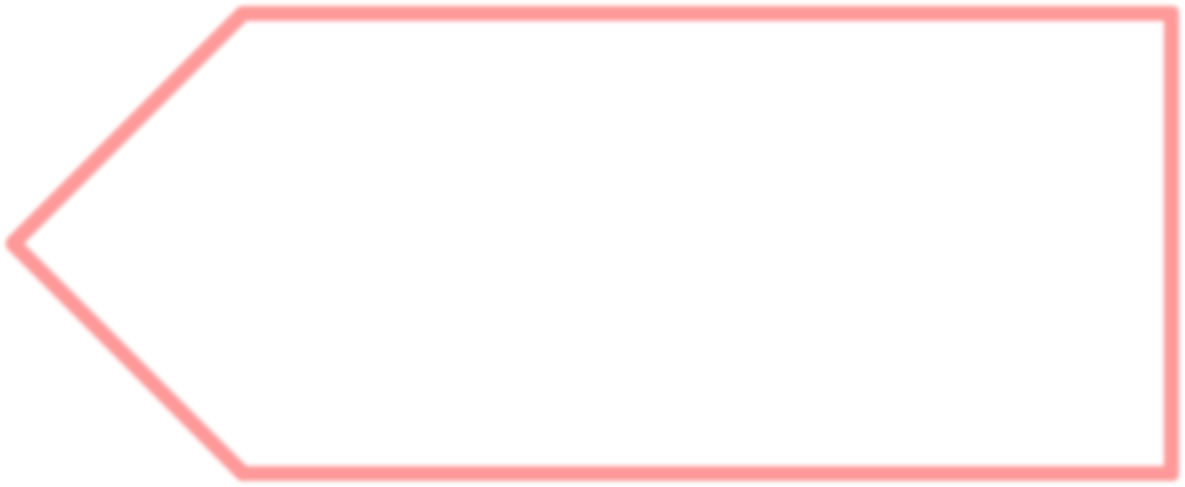 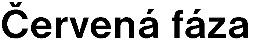 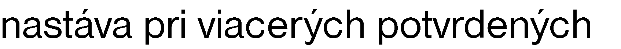 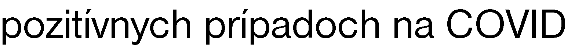 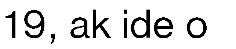 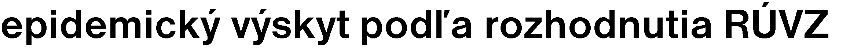 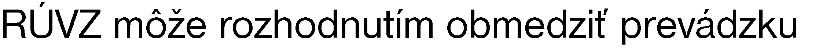 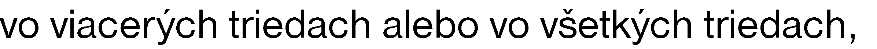 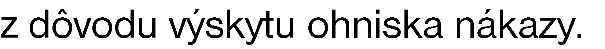 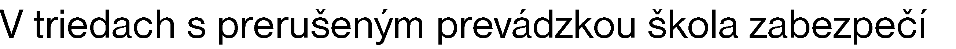 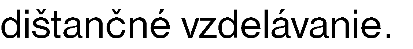 III.TESTOVANIE NA ŠKOLÁCHV záujme  zachovania zdravia a bezpečnosti žiakov a zamestnancov dôrazne odporúčame pred začiatkom školského roka  2021/2022  pri nástupe do školy a školského  zariadenia  žiakom a zamestnancom školy absolvovať testovanie na ochorenie COVID-19.Nástup do školyNa začiatku školského  roka  ministerstvo  umožní  dobrovoľné  testovanie  žiakov v školách a v domácom prostredí. Domáce samotestovanieV priebehu školského roka budú mať rodičia možnosť využívať dobrovoľné samotestovanie žiakov Ag testami v domácom prostredí.Každý žiak  školy, ktorého rodič prejaví záujem, dostane sadu 25 ks testov na domáce samotestovanie.Možnosť antigénového samotestovania môžu využiť všetci žiaci, aj zaočkovaní a aj tí, ktorí prekonali ochorenie COV/0-19.Pri vykonávaní testu žiak postupuje podľa pokynov výrobcu testu a návodu zverejneného MZ SR.Pokiaľ sa rodičia rozhodnú využiť možnosť domáceho samotestovania žiakov, odporúčame ho realizovať v pondelok a vo štvrtok ráno pred nástupom do školy, alebo kedykoľvek keď žiak prejavuje jeden   z príznakov ochorenia COVID-19.Postup pre získanie sady testov na domáce samotestovanie:Škola zistí záujem rodičov o samotestovanie od 23. 8. 2021 prostredníctvom  Edupage., v 1.ročníku možnosť poslať požiadavku mailom . ZR pre VaV nahlási riaditeľke    školy do 26.08.2021 do 10.00 požadované množstvá testov. Škola objedná potrebný počet testov na okresnom úrade v sídle kraja do 26.8.2021.Škola vyzdvihne testy na okresnom úrade: od 30. 8. 2021.Následne škola odovzdá testy rodičom proti podpisu  od 31. 08. 2021(prostredníctvom triednych učiteľov), o presnom termíne distribúcie ich bude škola informovať cez Edupage a webovú stránku školy.V prípade pozitívneho výsledku samotestovania Aq testom žiaka počas školského roka:Žiak zostáva doma - nemôže ísť do školy.Rodič kontaktuje všeobecného lekára pre deti a dorast, ktorý mu stanoví ďalší postup.Rodič oznámi škole, že žiak mal pozitívny výsledok Ag testu, aby škola mohla pristúpiť k sprísneným hygienicko-epidemiologickým opatreniam.IV. VŠEOBECNÉ OPATRENIA KVÔLI PREVENCII COVID-19Opatrenia   smerujú   k   implementácii   odporúčaní   Úradu   verejného   zdravotníctva   SR a sú založené  na princípe ROR - Rúško, Odstup, Ruky.Rúško je opatrením na obmedzenie priestorovej distribúcie kvapôčok telesných tekutín. Výnimku  z povinnosti   nosiť  rúško  majú   deti  do   6  rokov,  deti  v materskej   škole   a v registrovaných nesieťových zariadeniach, žiaci so závažnými poruchami autistického spektra, so sluchovým postihnutím, alebo so stredným a ťažkým mentálnym postihnutím a ich pedagógovia.Odstup je opatrením smerujúcim k minimalizácii osobných kontaktov a na obmedzenie skupinových aktivít.Ruky je opatrením, ktoré eliminujúce prenos infekcie z kontaminovaného povrchu na sliznice.Úhrada nákladov školám na zabezpečenie protiepidemických opatreníMinisterstvo poskytne školám doplnkové finančné prostriedky na úhradu nákladov súvisiacich  so zabezpečením protiepidemických opatrení (rúška, dezinfekčné prostriedky, a pod.) v šk. roku 2021/2022. Okrem týchto  zdrojov  môžu  školy  použiť  na  uhradenie  nákladov  zdroje z prevádzkového normatívu, ako aj prebytkové zdroje zo vzdelávacích poukazov.Nápočet finančných prostriedkov bol urobený nasledovne:Pre  stredné školy:na základe počtu žiakov v školskom roku 2020/2021, pričom na každého žiaka bola napočítaná finančná čiastka 5 €,na počet zamestnancov podľa stavu k 31. 3. 2021, pričom na každého zamestnanca bola napočítaná finančná čiastka 5 €Zriaďovatelia dostanú financie automaticky do 31.8.2021, nie je potrebné ich žiadať.Základné prevádzkové pokynyPri ceste do/zo školy sa žiak/zamestnanec riadi aktuálnymi opatreniami Úradu verejného zdravotníctva SR a pokynmi miestne príslušného regionálneho úradu verejného zdravotníctva. Vstup cudzím osobám do priestorov školy a školského zariadenia je možný len s výnimkou, potvrdenou riaditeľkou školy a „Písomným vyhlásením o bezpríznakovosti" danej osoby     (Príloha č. 1).Ranný filter:škola bude vykonávať  ranný filter ( meranie teploty, sledovanie bezpríznakovosti infekčných chorôb u osôb vstupujúcich do areálu školy ) prostredníctvom p. informátora a PZ, ktorý má v ten deň službu. Škola zverejnení oznam podmienok vstupu do školy na vchodových dverách a webovom sídle školy (Príloha č.3). Na komunikáciu externých osôb so školou počas úradných (stránkových) hodín sa využíva dištančný spôsob komunikácie (písomne, e-mail, a pod.).Ostatné hromadné podujatia (napr. účelové cvičenia, didaktické hry, a pod.) sa neuskutočňujú alebo sa uskutočňujú bez premiešavania tried. Rodičovské schôdzky sa  vykonávajú  dištančnou formou; v prípade, že to nie je z prevádzkových dôvodov možné, je potrebné obmedziť kontakt rodičov žiakov rôznych tried.Obsah a formu všetkých vzdelávacích a záujmových činností je nutné voliť tak, aby boli zaistené hygienicko-epidemiologické opatrenia.Zabezpečenie rozstupov medzi osobami nachádzajúcimi sa v objekte školy a školského zariadenia sa riadi aktuálnymi hygienicko-epidemiologickými nariadeniami počas celého dňa, najmä z pohľadu dodržiavania rozostupov.Škola v súčinnosti so zriaďovateľom a v rámci možností      zabezpečí:dostatok dezinfekčných prostriedkov na osobnú hygienu a dezinfekciu,osobné ochranné prostriedky,primerané množstvo bezdotykových teplomerov,mydlo a papierové utierky (odporúčame nepoužívať textilné uteráky z dôvodu možného zvýšeného šírenia ochorenia COVID-19). Za zakúpenie a dopĺňanie dezinfekčných prostriedkov a ochranných pracovných pomôcok v potrebnom množstve je zodpovedný  ZR pre TEČ. Je potrebné zabezpečiť dezinfekciu rúk všetkých osôb pri vstupe do budovy.Dôkladné čistenie všetkých miestností, v ktorých sa žiaci/zamestnanci nachádzajú, sa musí  vykonávať najmenej raz denne. Dezinfekcia dotykových plôch, ostatných povrchov alebo predmetov, ktoré používa zvlášť veľký počet ľudí, musí byť vykonávaná minimálne 2x denne a podľa potreby (napr. kľučky dverí). Upratovanie a dezinfekcia toaliet prebieha minimálne 2x denne, resp. podľa potreby.  Za zabezpečenie dezinfekcie a upratovanie v potrebnom množstve je zodpovedný ZR pre TEČ.Škola prostredníctvom všetkých zamestnancov  opakovane upozorňuje žiaka na potrebu dodržiavania hygienických pravidiel pri kašľaní a kýchaní aj na potrebu pravidelného umývania rúk.V miestnosti, v ktorej sa zdržujú osoby je zabezpečené časté a intenzívne vetranie, najmä počas prestávok vo vyučovaní.Škola rozvrhom hodín  zabezpečí  minimalizovanie miešania žiakov/zamestnancov a striedania miestností pri vyučovaní .Škola zriadila  izolačnú miestnosť v budove školy na prízemí , č. dverí  31, ktorá slúži na umiestnenie osoby s príznakmi ochorenia COVID-19 alebo iného infekčného ochorenia.StravovanieŠkola zabezpečí  stravovanie obvyklým spôsobom tak, aby sa skupiny/triedy   nepremiešavali. Za zonáciu školskej jedálne a dodržiavanie zvýšených hygienicko -epidemiologických opatrení je zodpovedná vedúca ŠJ. Obedy žiakom sa vydávajú v čase  v súlade s organizáciu vyučovacích hodín a prestávok uvedenej nižšie. Personál vydáva čisté príbory zabalené do servítky . Žiaci si jedlo a pitie sami nedokladajú a neberú si ani príbory.Pri príprave a vydávaní jedál je nutné dodržiavať hygienické pravidlá zvýšenou  mierou.Výdaj jedla je potrebné uskutočniť vo fázach a do troch hodín od jeho prípravy, inak môže dôjsť k jeho znehodnoteniu.Školský internát                    a) Vedúca vychovávateľka ŠI sleduje, rozpracúva a dodržiava opatrenia ÚVZ SR a rozhodnutia ministra školstva,                           pričom v ňom   platia rovnaké zásady ako v škole.               b) ŠI má zriadenú izolačnú izbu – č. 212, do ktorej sa umiestni žiak v prípade, že sa u neho zistí                 podozrenie na COVID-19 a zároveň ihneď informuje zákonného zástupcu, ktorý si ho bezodkladne vyzdvihne.               c) ŠI realizuje čo najviac činností v exteriéri, pri čo najnižšom počte žiakov v skupine. Skupiny sa navzájom                nepremiešavajú, hromadné aktivity a akcie sa nerealizujú.              d) V pracovno-právnych vzťahoch platia rovnaké pravidlá, ako pre zamestnancov školy.Organizácia výchovno – vzdelávacieho procesu prebieha od 2.9.2021  takto:Povinnosti rodiča, resp. plnoletého žiakaRodič zodpovedá za dodržiavanie hygienicko-epidemiologických opatrení pri príchode žiaka do školy a pri odchode žiaka zo školy (prekrytie horných dýchacích ciest vhodne zvolenými  osobnými  ochrannými  pomôckami  alebo  jej  stanovenými  ekvivalentami v súlade     s aktuálne platnými opatreniami Úradu verejného zdravotníctva SR, dodržiavanie odstupov, dezinfekcia rúk v zmysle aktuálnych opatrení Úradu verejného zdravotníctva SR).Rodič zabezpečí pre žiaka každý deň minimálne dve rúška (náhradné musí mať pri sebe v prípade potreby) a papierové jednorazové vreckovky.Rodič dodržiava pokyny riaditeľky školy, ktoré upravujú podmienky na školský rok 2021/2022, a rešpektuje  opatrenia  na zaistenie  bezpečnosti  a ochrany  zdravia  detí a žiakov (§152 ods. c) zákona č. 245/2008 Z.z.).Rodič predkladá pri prvom nástupe do školy a po každom prerušení dochádzky do školy v trvaní 3 a viac po sebe nasledujúcich kalendárnych dní (vrátane víkendov a sviatkov)„Písomné vyhlásenie o bezpríznakovosti" (Príloha č.1). V zelených okresoch na základe odporúčania  ministerstva,  v ostatných  okresoch  na základe  povinnosti  vyplývajúcej z COVID Automat. Rodič, ktorý nepredložil „Písomné vyhlásenie o bezpríznakovosti" žiaka v čase, keď sa škola nachádzala v zelenom okrese, je povinný ho predložiť pri prepnutí okresu do oranžovej farby. V prípade, že rodič nepredloží „Písomné vyhlásenie o bezpríznakovosti" sa žiak považuje za príznakového a je potrebné, aby rodič kontaktoval všeobecného lekára pre deti a dorast, ktorý ho bude ďalej usmerňovať. Pokiaľ žiak prišiel do školy v sprievode  rodiča,  nebude  mu umožnený  vstup do školy a odchádza s rodičom domov. Ak neprišiel žiak v sprievode rodiča, je potrebné žiaka umiestniť do izolačnej miestnosti a bezodkladne kontaktovať rodiča. Ak si žiak nedopatrením zabudne vyhlásenie doma, rodič má 3 možnosti: odoslať ho škole prostredníctvom ASC agendy (EDUPAGE) alebo e-školy, poslať scan „Písomného vyhlásenia o bezpríznakovosti" e-mailom, alebo kontaktovať všeobecného lekára pre deti a dorast, ktorý ho bude ďalej usmerňovať.Rodič môže svojim rozhodnutím ospravedlniť žiaka na 5 po sebe idúcich vyučovacích dní.  Pri absencii viac ako 5 po sebe idúcich vyučovacích dní z dôvodu ochorenia musí predložiť „Potvrdenie o chorobe" od všeobecného lekára pre deti a dorast, v opačnom prípade pôjde     o neospravedlnenú neprítomnosť, ktorá môže mať za následok zhoršenú známku zo správania prípadne nutnosť vykonať komisionálne skúšky.V prípade, že je u žiaka podozrenie na COVID-19 (bol v úzkom kontakte s osobou pozitívnou na COVID-19), rodič bezodkladne o tejto situácii informuje triedneho učiteľa alebo riaditeľku školy, aby mohli prijať sprísnené hygienicko-epidemiologické opatrenia (častejšie vetranie a dezinfekcia, častejšia kontrola dodržiavania protiepidemických opatrení zo strany žiakov, minimalizovanie premiešavania žiakov z triedy s ostatnými triedami, atď.). Povinnosťou rodiča je aj bezodkladne nahlásenie karantény škole, ak bola žiakovi nariadená všeobecným lekárom pre deti a dorast alebo miestne príslušným regionálnym úradom verejného zdravotníctva. Za týchto podmienok nemôže žiak navštevovať školu.V prípade, že je u žiaka potvrdené ochorenie na COVID-19, rodič bezodkladne o tejto situácii informuje triedneho učiteľa alebo riaditeľku školy, aby mohli byť obratom identifikované úzke kontakty žiaka za 2 dni pred jeho testovaním.Odporúčania pre rodiča, resp. plnoletého žiakaOdporúčame rodičom predložiť škole „Oznámenie o výnimke z karantény" (Príloha č.2). Riaditeľka tak v prípade potvrdeného pozitívneho prípadu na ochorenie COVID-19 bude môcť  v záujme ochrany zdravia neprekonaných a nezaočkovaných žiakov ich požiadať, aby čo najrýchlejšie opustili priestory školy, no zároveň uplatniť výnimku z karantény na tých žiakov, ktorých sa týka.V záujme zachovania zdravia a bezpečnosti žiakov a zamestnancov v škole dôrazne odporúčame pred začiatkom školského roka 2021/2022 absolvovať možnosť PCR testovania. Odporúčame realizovať samotestovanie na ochorenie COVID-19 v domácom  prostredí  v priebehu školského roka Ag testami, ktoré budú distribuované prostredníctvom škôl. Sadu 25 testov dostane každý rodič žiaka alebo plnoletý žiak,  ktorý  o ne prejaví záujem - záujem o samotestovanie budú zisťovať školy od 23. 8. 2021. Po vyzdvihnutí testov na okresnom úrade školy rozdajú testy všetkým rodičom, ktorí nahlásili záujem, na základe podpisu.Postup pri náhrade mzdy v súvislosti s ochorením COVID-19Rodič má nárok na ošetrovné (OČR),  ak riaditeľka školy alebo miestne príslušný regionálny úrad verejného zdravotníctva rozhodol o prerušení vyučovania v triede žiaka , ak žiak vyžaduje celodenné ošetrovanie  na základe  potvrdenia  všeobecného  lekára pre  deti a dorast.Ak rodič nechá žiaka doma na základe vlastného rozhodnutia, nárok na OČR mu nevzniká. V prípade potreby zabezpečenia starostlivosti o dieťa tak rodič môže čerpať dovolenku alebo sa dohodnúť so zamestnávateľom na práci z domu (home office).V.Fázy školského semaforuZELENÁ FÁZAZelená fáza predstavuje stav, kedy v škole:nie je žiadna osoba s podozrením na ochorenie COVID-19 (t.j. žiadna osoba na škole nebola úzkym kontaktom osoby pozitívnej na ochorenie COVID-19),je jedna alebo viac osôb podozrivých na ochorenie COVID-19 (t.j. jedna alebo viac osôb sú     v karanténe, lebo mimo školy prišli do kontaktu s osobou pozitívnou na COVID-19).Osobu s podozrením na ochorenie COVID-19 {tzn. bola úzkym kontaktom osoby pozitívnej  na ochorenie COVID-19) môže určiť jedine regionálny úrad verejného zdravotníctva alebo všeobecný lekár a následne musí byť táto skutočnosť oznámená škole zo strany osoby s podozrením na ochorenie COVID-19 {alebo jej rodiča).V prípade podozrenia na ochorenie COVID-19 škola následne postupuje podľa nižšie uvedených krokov a poskytuje plnú súčinnosť regionálnemu úradu verejného zdravotníctva  a všeobecnému lekárovi.Nikto s príznakmi infekcie dýchacích ciest, ktoré by mohli zodpovedať príznakom ochorenia COVID-19 nesmie vstúpiť do priestorov školy alebo školského zariadenia.Ak žiak v priebehu dňa vykazuje niektorý z možných príznakov ochorenia COVID-19, je nutné umiestniť ho do samostatnej izolačnej miestnosti a kontaktovať rodiča, ktorý ho bezodkladne vyzdvihne.Ak sa u zamestnanca školy objavia príznaky ochorenia COVID-19 v priebehu jeho pracovného dňa, bezodkladne o tom informuje riaditeľa školy a opustí školu v najkratšom možnom čase.Pri podozrení na ochorenie COVID-19 v prípade žiakaŽiak s podozrením na ochorenie COVID-19 (bol v úzkom kontakte s osobou pozitívnou na COVID-19 mimo školy) nenavštevuje školu ani školské zariadenie 14 dní od posledného kontaktu s osobou pozitívnou na COVID-19. Ak bol žiak označený ako úzky kontakt, do karantény ide len tento žiak a nie jeho trieda/spolužiaci.Pokiaľ bol žiak úzkym kontaktom osoby pozitívnej na COVID-19 mimo školy, vysoko odporúčame, aby absolvoval RT-PCR test nariadený regionálnym úradom verejného zdravotníctva alebo všeobecným lekárom pre deti a dorast a minimalizoval tak riziko prenosu nákazy na pôdu školy.Ak žiak s podozrením na ochorenie COVID-19 absolvuje RT-PCR testu a výsledok je:negatívny - rodič informuje školu, žiak pokračuje v 14-dňovej karanténe, ale výučba pokračuje štandardným spôsobom,pozitívny - rodič informuje školu, žiak pokračuje v izolácii pod dozorom všeobecného lekára pre deti a dorast, ktorý rozhoduje o jej ukončení. Škola prechádza do Oranžovej fázy ŠKOLSKÉHO SEMAFORU.V prípade, že žiak s podozrením na ochorenie COVID-19 neabsolvuje RT-PCR test, absolvuje 14-dňovú karanténu podľa  aktuálne  platnej  vyhlášky  Úradu  verejného  zdravotníctva  SR a o ukončení karantény rozhoduje jeho všeobecný lekár pre deti a dorast.Pri podozrení na ochorenie v prípade zamestnancaZamestnanec s podozrením na ochorenie COVID-19 nechodí do práce. Ak absolvuje RT-PCR testu a výsledok je:negatívny- informuje zamestnávateľa, výučba pokračuje štandardným spôsobom,pozitívny - informuje zamestnávateľa, a škola prechádza sa do Oranžovej fázy podľa ŠKOLSKÉHO SEMAFORU.   V prípade, že zamestnanec s podozrením na ochorenie COVID-19 neabsolvuje RT-PCR test, nastupuje  do karantény podľa aktuálne  platnej vyhlášky Úradu verejného zdravotníctva  SR a o ukončení karantény rozhoduje jeho všeobecný lekár.Prevádzkové odporúčania v zelenej fázeTelesnú a športovú výchovu škola  organizuje v prípade priaznivých klimatických podmienok v exteriéri (školský dvor, okolie školy) formou, ktorá nepredstavuje zvýšené epidemiologické riziko prenosu infekčného ochorenia COVID-19. Telesnú a športovú výchovu v interiéri  sa bude  realizovať s minimalizovaním premiešavania tried  v súlade s COVID Automatom pre šport, ktorý je zverejnený na webovej stránke: www.covidsport.sk .Nižšie spomenuté školské aktivity neodporúčame plánovať, keďže sa riadia usmerneniami COVID Automatu o hromadných podujatiach a v prípade zhoršenia pandemickej situácie v okrese hrozí ich zrušenie:v stredných školách podľa§ 33 ods. 12 zákona č. 245/2008 Z. z.:kurz na ochranu života a zdraviakurz pohybových aktivít v prírode,exkurzie,školské výlety a ďalšie aktivity.Krúžkovú činnosť  je možné realizovať s minimalizovaním premiešavania tried.ORANŽOVÁ FÁZAOranžová fáza predstavuje stav, kedy je v škole minimálne jeden potvrdený prípad na ochorenie COVID-19.V prípade, ak je osoba potvrdená na ochorenie COVID-19, bezodkladne oznámi túto skutočnosť všetkým osobám s ktorými bola v úzkom kontakte v období 2 dní predchádzajúcich dňu testovania na ochorenie COVID-19. Túto skutočnosť je taktiež potrebné oznámiť škole. Žiaci/zamestnanci, u ktorých bolo potvrdené ochorenie COVID-19, prerušia dochádzku do školy/zamestnania.Osobám v úzkom kontakte s pozitívne testovanou osobou sa neumožní dochádzka do školy alebo školského zariadenia. Pozitívne testovaná osoba a úzke kontakty, u ktorých sa prejavili príznaky ochorenia COVID-19 počas izolácie/karantény postupuje podľa usmernenia všeobecného lekára alebo regionálneho úradu verejného zdravotníctva.Riaditeľka ani zriaďovateľ nemôže zavrieť školu ako celok. Riaditeľka, po informovaní zriaďovateľa, môže preventívne prerušiť vyučovanie v triede alebo viacerých triedach (nie však v celej škole),  v ktorej sa vyskytla osoba pozitívna na COVID-19 počas obdobia 2 dní pred jej testovaním.Ak sa v triede vyskytne žiak alebo zamestnanec pozitívny na ochorenie COVID-19,  idú žiaci z triedy   do 14-dňovej karantény (okrem tých, ktorí si uplatňujú výnimku z karantény).  Ak  je  v triede 100% žiakov s výnimkou z karantény, pokračuje trieda v prezenčnom vyučovaní.Ak sa osoba pozitívna na ochorenie  COVID-19  vyskytne  v domácnosti  žiaka, zostáva  v karanténe len tento žiak. Jeho trieda pokračuje v prezenčnom vyučovaní. Pokiaľ rodič pošle do školy žiaka, ktorý má byt' v karanténe, dopúšťa sa priestupku na úseku verejného zdravotníctva podľa§  56 ods. 1 písm. k) zákona  č. 355/2007  Z.z. o ochrane,  podpore  a rozvoji verejného zdravia, ktorý rieši regionálny úrad verejného zdravotníctva.Ak je osoba v domácnosti žiaka v karanténe (je úzky kontakt inej pozitívnej osoby), žiak môže chodiť do školy do momentu, pokiaľ sa u osoby nepotvrdí ochorenie COVID-19.Rodič má povinnosť nahlásiť karanténu žiaka všeobecnému lekárovi pre deti a dorast, ktorý    na jeho karanténu dohliada.Vyučovanie prebieha štandardným spôsobom podľa možností personálneho zabezpečenia školy, okrem tried, v ktorých bolo prerušené vyučovanie.Osoby, u ktorých bolo potvrdené ochorenie COVID-19 idú do domácej izolácie. Osoby, ktoré boli označené ako úzke kontakty, idú do karantény (okrem výnimiek podľa aktuálne platnej vyhlášky Úradu verejného zdravotníctva SR). Domácu izoláciu/karanténu nie je možné predčasne ukončiť po obdržaní negatívneho výsledku RT-PCR testu (podľa aktuálnej vyhlášky Úradu verejného zdravotníctva SR).Prevádzkové odporúčania v Oranžovej fázeTelesnú a športovú výchovu budeme organizovať v prípade priaznivých klimatických podmienok v exteriéri (školský dvor, okolie školy, park a pod.) formou, ktorá nepredstavuje zvýšené epidemiologické riziko prenosu infekčného ochorenia COVID-19. Telesnú a športovú výchovu       v interiéri budeme realizovať s minimalizovaním premiešavania tried v súlade s COVID Automatom pre šport, ktorý je zverejnený na webovej stránky www.covidsport.sk.Nižšie spomenuté školské aktivity neodporúčame plánovať, keďže sa riadia usmerneniami COVID Automatu o hromadných podujatiach a v prípade zhoršenia pandemickej situácie  v okrese hrozí ich zrušenie:v stredných školách podľa § 33 ods. 12 zákona č. 245/2008 Z. z.:kurz na ochranu života a zdravia,kurz pohybových aktivít v prírode,exkurzie,školské výlety a ďalšie aktivity.Krúžkovú činnosť sa môže  realizovať s minimalizovaním premiešavania tried.ČERVENÁ FÁZAČervená fáza nastáva pri viacerých potvrdených  pozitívnych  prípadoch COVID-19,  ak ide o epidemický výskyt (t.j. k šíreniu ochorenia COVID-19 dochádza preukázateľne medzi žiakmi a učiteľmi v škole alebo v školskom zariadení) a po nariadení miestne príslušného regionálneho úradu verejného zdravotníctva. Červenú fázu oznamuje miestne príslušný regionálny úrad verejného zdravotníctva.Na základe posúdenia, miestne príslušný regionálny úrad verejného zdravotníctva môže obmedziť prevádzku vo viacerých triedach. Pri obzvlášť závažných prípadoch, môže regionálny úrad verejného zdravotníctva obmedziť prevádzku vo všetkých triedach z dôvodu zlej epidemiologickej situácie  v danom okrese alebo výskytu ohniska nákazy. Školu nie je možné uzavrieť na základe rozhodnutia zriaďovateľa školy ani rozhodnutím riaditeľky školy.Toto rozhodnutie riaditeľky školy nadobúda účinnosť dňa 23.08.2021. Zároveň sa rušia predchádzajúce rozhodnutia RŠ o organizácii a podmienkach výchovy a vzdelávania v OADK.V Dolnom Kubíne , dňa 20. 08. 2021Schválila : Ing. Vilma Janotíková, riaditeľka školyPríloha č.1Písomné vyhlásenie o bezpríznakovostiPísomné vyhlásenie o bezpríznakovosti sa predkladá s cieľom zabezpečiť bezpečné prostredie v školách a školských zariadeniach za účelom zaistenia bezpečnosti a ochrany zdravia detí a žiakov podľa § 152 písm. c) zákona č. 245/2008 Z.z. .o výchove a vzdelávaní, a tak zachovať prezenčnú výučbu a minimalizovať riziko prerušenia výučby v triede.Meno a priezvisko zákonného zástupcu žiaka*: .....................................................................................................*vypĺňa sa len v prípade neplnoletého dieťaťa/žiakaPodľa § 144 ods.7 písm. d) zákona č.245/2008 Z.z. vyhlasujem, že:	(označte „X“)□	žiak/návštevník školy nemá ani jeden z nasledujúcich príznakov: neprimeraná únava, bolesť hlavy a tela, zvýšená telesná teplota, kožná vyrážka, známky ochorenia dýchacích ciest (nádcha, bolesť hrdla, strata čuchu a chuti, kašeľ, sťažené dýchanie), známky ochorenia tráviaceho traktu (bolesť brucha, vracanie, hnačka),□	regionálny úrad verejného zdravotníctva ani lekár všeobecnej zdravotnej starostlivosti pre deti a dorast žiakovi /návštevníkovi školy  nenariadil karanténne opatrenie,□	žiak/návštevník školy nebol v priebehu ostatných 7 dní v úzkom kontakte s osobou pozitívnou na ochorenie COVID-19,□	v prípade ak žiak/návštevník školy bol za posledných 14 dní v zahraničí:□ si po vstupe na územie Slovenskej republiky splnil povinnosť domácej izolácie 14 dní, alebo obdržal negatívny výsledok PCR testu po 5-tom dni domácej izolácie, alebo si uplatňuje status plne zaočkovanej osôby3.Som si vedomý, že v prípade zmeny zdravotného stavu a prejavovania vyššie uvedených príznakov ochorenia žiak/návštevník školy musí zostať doma a nemôže vstupovať do areálu školy školu. Rovnako som si vedomý(á) právnych následkov v prípade nepravdivého vyhlásenia, najmä som si vedomý(á), že by som sa dopustil(a) priestupku podľa § 21 ods. 1 písm. f) zákona č. 372/1990 Zb. o priestupkoch.V ................................. dňa ...................	........................................................................................	podpis (zákonný zástupca/plnoletý žiak/ návštevník školy)Príloha č. 2Oznámenie o výnimke z karantényOznámenie o výnimke z karantény predkladám za účelom zachovania prezenčnej výučby pri zabezpečení bezpečného prostredia v školách a školských zariadeniach vďaka výnimke v zmysle § 3 ods. 2 vyhlášky Úradu verejného zdravotníctva SR č. 239/2021 V. v., ktorou sa nariaďujú opatrenia pri ohrozovaní verejného zdravia k izolácií osôb pozitívnych na ochorenie COVID-19 a karanténe osôb, ktoré prišli do úzkeho kontaktu s osobou pozitívnou na ochorenie COVID-19.Oznámenie o výnimke z karantény vypĺňam za:□ seba (plnoletý žiak alebo zamestnanec školy, školského zariadenia)□ dieťa/žiaka (zákonný zástupca)* v tabuľke vyplníte údaje dotknutých osôb.V súlade s podmienkami vyhlášky Úradu verejného zdravotníctva SR č. 239/2021 V. v. informujem, že ______________________________________ spĺňa podmienky výnimky z karantény:		MENO A PRIEZVISKOje najmenej 14 dní po aplikácii druhej dávky očkovacej látky proti ochoreniu COVID-19 s dvojdávkovou schémou, aleboje najmenej 21 dní po aplikácii prvej dávky očkovacej látky proti ochoreniu COVID-19 s jednodávkovou, aleboje najmenej 14 dní po aplikácii prvej dávky očkovacej látky proti ochoreniu COVID-19, ak bola prvá dávka očkovania proti ochoreniu COVID-19 podaná v intervale do 180 dní od prekonania ochorenia COVID-19, aleboprekonala ochorenie COVID-19 v období pred nie viac ako 180 dňami, a nevyskytujú sa u nej klinické príznaky ochorenia.Ak ide o dieťa/žiaka, môže škola alebo školské zariadenie spracúvať osobné údaje z tohto vyplneného formulára na základe § 11 ods. 6 písm. a) bod 7. zákona č. 245/2008 Z. z. o výchove a vzdelávaní (školský zákon) a o zmene a doplnení niektorých zákonov v znení neskorších predpisov na účel zabezpečenia ochrany zdravia detí a žiakov a bezpečného a hygienicky vyhovujúceho prostredia.Ak ide o zamestnanca školy môže škola alebo školské zariadenie spracúvať osobné údaje z tohto vyplneného formulára na základe čl.6 ods.1 písm. e) a čl.9 ods.2 písm. c), g), i) smernice GDPR v rozsahu tu uvedenom, na účel zabezpečenia  ochrany zdravia detí a žiakov a bezpečného a hygienicky vyhovujúceho prostredia.Dňa .......................... v ..............................	....................................................	Podpis	(zákonný zástupca/plnoletý žiak/zamestnanec)Príloha č.3Oznam pre osoby vstupujúce do objektu školy a školského zariadeniaNikto s príznakmi infekcie dýchacích ciest, ktoré by mohli zodpovedať známym príznakom ochorenia COVID-19 (neprimeraná únava, bolesť hlavy a tela, zvýšená telesná teplota, kožná vyrážka, nádcha, bolesť hrdla, strata čuchu a chuti, kašeľ, sťažené dýchanie, známky ochorenia tráviaceho traktu bolesť brucha, vracanie, hnačka), ako aj inej infekčnej choroby nesmie vstúpiť do priestorov školy a školského zariadenia.       Pri výskyte týchto príznakov je potrebné telefonicky kontaktovať lekára. Po každom prerušení dochádzky do školy v trvaní 3 a viac po sebe nasledujúcich dní (vrátane víkendov a sviatkov) rodič predkladá „Písomné vyhlásenie o bezpríznakovosti“ dieťaťa/žiaka.Návštevník školy a školského zariadenia môže vstúpiť len so súhlasom riaditeľa a musí sa preukázať „Písomným vyhlásením o bezpríznakovosti“                 pre návštevníka.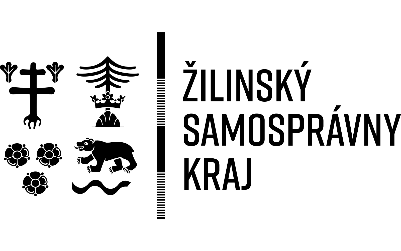 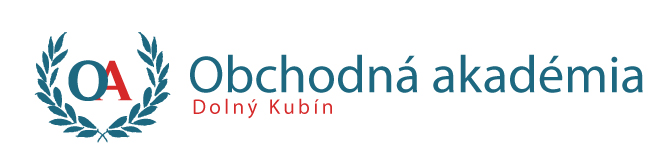 Obchodná akadémiaRadlinského 1725/55026 01  Dolný KubínČasový harmonogram vyučovacích hodín a prestávok Časový harmonogram vyučovacích hodín a prestávok Časový harmonogram vyučovacích hodín a prestávok Časový harmonogram vyučovacích hodín a prestávok Časový harmonogram vyučovacích hodín a prestávok Časový harmonogram vyučovacích hodín a prestávok OdDoOdDo1. hodina7,308,15prestávka8,158,252. hodina8,259,10prestávka9,109,203.hodina9,2010,05prestávka 10,0510,254. hodina10,2511,10prestávka 11,1011,205. hodina11,2012,05prestávka12,0512,106. hodina12,1012,55prestávka12,5513,007. hodina13,0013,45prestávka obedná13,4514,208. hodina14,2015,05Meno a priezvisko /žiaka/návštevníka školyDátum narodenia :Adresa trvalého pobytu:Meno Priezvisko plnoletého žiaka alebo zamestnanca školy:*Meno Priezvisko zákonného zástupcu žiaka:*Meno Priezvisko neplnoletého žiaka:*Škola:Obchodná akadémiaDolný Kubín 